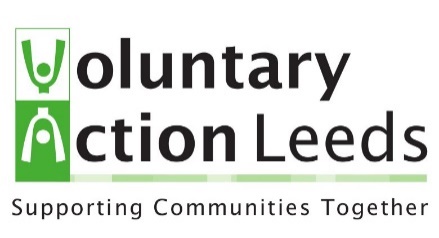 Room Hire Booking Form About the Organisation Business Name AddressEmail to send invoice Purchase order number if needed Is the organisation an Essential Subscriber? Yes  No About the Organiser Full NamePrimary Contact Number Please provide a secondary contact number in case of emergency  Email About The Booking Please note: Unlimited Tea/Coffee/Herbal Tea/Biscuits are a package with all bookings at £2.50 per head)About The Booking Please note: Unlimited Tea/Coffee/Herbal Tea/Biscuits are a package with all bookings at £2.50 per head)Date of Booking Time required Room Required Hunslet max 30 delegates Chapeltown max 16 delegates Armley max 12 delegates Atrium (information available upon request) Number of Delegates Purpose of Hire Room set-up required U-Shape  Cabaret ☐ Boardroom Classroom  Theatre  Other  Please provide information if you have picked Other: Additional resources Flip Chart stand (free) Flip Chart stand (free) Flip Chart paper/pens £3 Flip Chart paper/pens £3 Do you require support setting up IT equipment? Do you require blended meeting facilities to be set up?Which laptop model (e.i Mac/Windows) do you plan to use for the meeting & has this passed a Portable Appliance Testing (PAT) test? Catering (Minimum order 10 people)Catering (Minimum order 10 people)Catering (Minimum order 10 people)Information available upon request Information available upon request Information available upon request Lunch required:Additional Dietary Requirements Time lunch is required Organisers Signature I hereby apply for the room hire services at Voluntary Action Leeds and I agree to the terms and conditions Date OFFICE USE ONLY OFFICE USE ONLY OFFICE USE ONLY Name of Organisation Name of Organisation Name of Organisation Number of Attendees Number of Attendees Number of Attendees Cost of Room Cost of Room Cost of Room ££££Cost of Flip Chart & Pens Cost of Flip Chart & Pens Cost of Flip Chart & Pens ££££Cost of Tea/Coffee/Biscuits per head Cost of Tea/Coffee/Biscuits per head Cost of Tea/Coffee/Biscuits per head ££££Total cost of Lunch Total cost of Lunch Total cost of Lunch ££££Total Cost for Room Hire Total Cost for Room Hire Total Cost for Room Hire £                     +VAT£                     +VAT£                     +VAT£                     +VATAuthorised by ManagerSignedSignedDate 